Auction Donation Form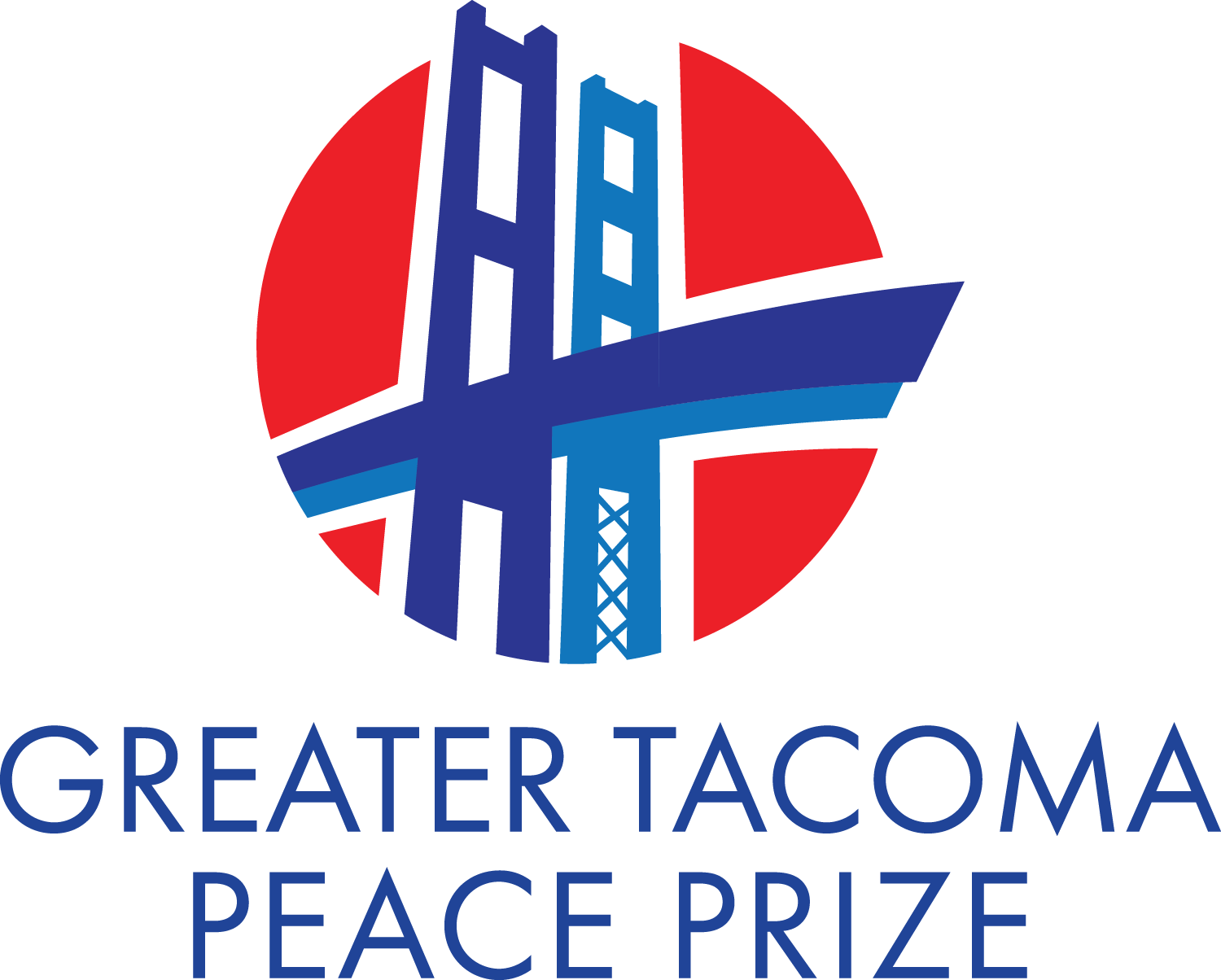 Greater Tacoma Peace PrizeLaureate Recognition BanquetSeptember 15, 2022Email: committee@tacomapeaceprize.orgName of Donor 	 Check here if donor wishes to remain anonymous.Address  	Phone	 Email 	Donated product(s) or service  Please describe completely, giving size, colors, etc.  If donating more than one item, please list, describe, and give the fair market value of each item.  Include any restrictions, such as expiration dates, travel dates, minimum bid, etc.                    DESCRIPTION OF ITEM(S)                                                                      FAIR MARKET VALUEFOR ADDITIONAL ITEMS, USE OTHER SIDE…Check all that apply  Donor will provide Gift Certificate	  Auction Committee will provide display  Auction Committee will create Gift Certificate	  Donor will provide display  Arrange for item(s) to be picked up or delivered 	Please return this form and item(s) BY MONDAY, SEPTEMBER 5, to:Lisa Ottoson (253-906-4323)  OR ________________